Examen  VMBO-GL  en TL2023tijdvak 1donderdag  25 mei13.30 - 15.30  uur 	natuur- en scheikunde 2 CSE GL en TL  Gebruik zo nodig het informatieboekje Binas vmbo kgt.Dit examen bestaat uit 47 vragen.Voor dit examen zijn maximaal 63 punten te behalen.Voor elk vraagnummer staat hoeveel punten met een goed antwoord behaald kunnen worden.MeerkeuzevragenSchrijf alleen de hoofdletter van het goede antwoord op.Open vragenGeef niet méér antwoorden dan er worden gevraagd. Als erbijvoorbeeld twee redenen worden gevraagd, geef er dan twee en niet méér. Alleen de eerste twee redenen kunnen punten opleveren.Vermeld altijd de berekening, als een berekening gevraagd wordt. Alseen gedeelte van de berekening goed is, kan dat punten opleveren. Een goede uitkomst zonder berekening levert geen punten op.Geef de uitkomst van een berekening ook altijd met de juiste eenheid.Vaccin1p         1    Een  conserveringsmiddel  wordt  soms  weergegeven  met  een  E-nummer.Tussen welke getallen kan dit E-nummer liggen?A   E100 - E163 B   E200 - E252 C   E400 - E466 D   E620 - E633 1p         2   Geef  aan  uit  hoeveel  atoomsoorten  sucrose  bestaat.1p        3    Geef aan waarom in de formule van aluminiumhydroxide haakjes staan.1p	4	Van welk van de gegeven bestanddelen bevat vaccin A de grootste massa?A	aluminiumhydroxide B	conserveringsmiddel C	sucroseD	ziekteverwekker1p	5	Welk van de gegeven aluminiumzouten is slecht oplosbaar in water?alleen  aluminiumfosfaatalleen  aluminiumhydroxidebeide:  aluminiumfosfaat  en  aluminiumhydroxidegeen  van beide2p	6	Bij dit onderzoek moest de hoeveelheid aluminiumionen in beide vaccins vergelijkbaar zijn. Het Al(OH)3 in vaccin A bevat 0,3 mg aluminiumionen. Laat met een berekening zien dat het aluminiumfosfaat in vaccin B  ook 0,3 mg aluminiumionen bevat.Calciumcarbide1p	7	Uit de gegeven vergelijking is de formule van calciumcarbide af te leiden.   Geef  deze formule.2p	8	Tot welk soort stoffen behoort ethyn?Neem onderstaande tabel over en kies steeds 'wel' of 'niet'.1p	9	Geef de triviale naam van de gevormde zoutoplossing.2p	10	Uit de gegeven vergelijking blijkt dat de pH van de vloeistof verandert.   Licht dit toe aan de hand van een formule.Noteer je antwoord als volgt:Bij de reactie ontstaat …, dus de pH ..*..  .	(*kies  'daalt'  of 'stijgt')3p	11	Geef de vergelijking van de volledige verbranding van ethyn.1p	12	Welk van onderstaande pictogrammen past bij de gegeven risico’s?Maak  eventueel  gebruik  van Binas.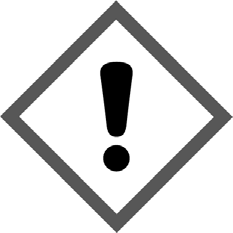 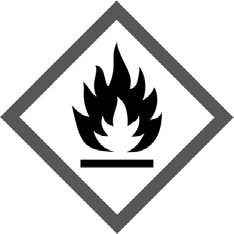 pictogram I	pictogram IIalleen Ialleen IIbeide: I en  IIgeen  van beide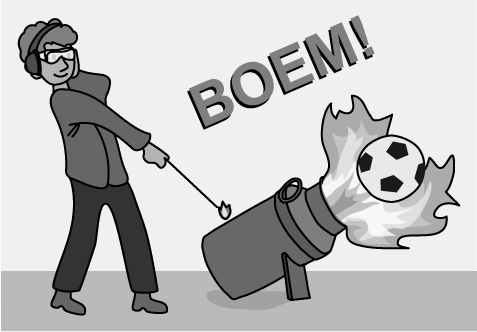 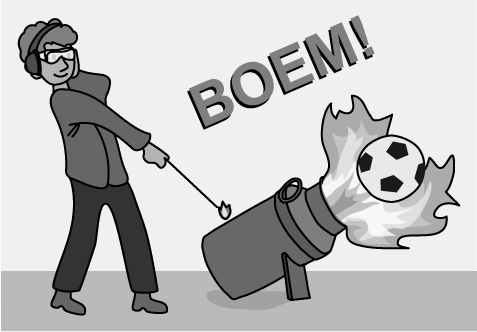 1p	13	Een gemeente geeft op haar website aan dat bij carbidschieten gedacht moet worden aan water en een blusdeken.   Welke verbrandingsvoorwaarde kan worden weggenomen met een blusdeken?1p	14	Riet stelt dat 'ethyn-schieten' een betere naam is dan 'carbidschieten'.    Geef een argument voor de stelling van Riet. Maak gebruik van de informatie boven vraag 7.Zuurstof  op  de maan1p	15	In  regoliet  komen  onder  meer Al2O3  en Fe2O3  voor.Wanneer van elk metaaloxide 1 kg volledig wordt omgezet door middel van elektrolyse, leveren ze beide een bepaalde massa zuurstof.Welke van beide stoffen levert daarbij de grootste massa zuurstof?Al2O3Fe2O3Beide  stoffen  leveren  dezelfde  massa zuurstof.1p	16	Regoliet bevat ook oxiden van andere elementen.Welk van onderstaande oxiden is volgens Binas geen metaaloxide?MgOMnOSiO2TiO21p	17	Het nagemaakte regoliet (regel 6) werd in het laboratorium verhit tot een temperatuur van 950 °C. Bij deze temperatuur is dit regoliet vast.Bij welke temperatuur kan dit regoliet smelten?bij een smeltpunt hoger dan 950 °Cbij een smeltpunt lager dan 950 °Ctijdens een smelttraject hoger dan 950 °Ctijdens een smelttraject lager dan 950 °C1p	18	Het nagemaakte regoliet werd fijngemalen en vermengd met gesmolten calciumchloride. In gesmolten calciumchloride kunnen de aanwezigedeeltjes bewegen, waardoor deze stof de elektrische stroom geleidt. Welk soort deeltjes zijn dat?atomenionenmoleculen1p      19     Welk soort proces is de vorming van zuurstof (regel 5)?A    mengen B    ontleden C    scheidenD    verbranden1p	20	Bij het experiment wordt een elektrode van tin(IV)oxide gebruikt.Welke informatie geeft IV in de naam tin(IV)oxide?de index van het oxide-ionde index van het tin-ionde lading van het oxide-ionde lading van het tin-ion1p	21	Bij  de  elektrolyse  worden  oxide-ionen  omgezet  tot zuurstofmoleculen.Bij welke elektrode vindt deze omzetting plaats?A	De negatief geladen oxide-ionen reageren bij de negatieve elektrode.     B	De negatief geladen oxide-ionen reageren bij de positieve elektrode.      C	De positief  geladen oxide-ionen reageren bij de negatieve elektrode.     D	De positief geladen oxide-ionen reageren bij de positieve elektrode.3p	22	Een astronaut gebruikt gemiddeld 550 liter zuurstof per dag.   Bereken hoeveel kilogram regoliet minimaal nodig is om 550 liter zuurstof te produceren. Neem aan dat:zuurstof een dichtheid heeft van 1,43 g per liter.per gram regoliet 0,42 gram zuurstof kan worden gevormd.Drinkwaterproductie1p    23  Vóórdat het water wordt opgepompt (stap 1) wordt het steeds anders benoemd.In welke volgorde verandert deze naam?A     grondwater - oppervlaktewater - regenwater  B     grondwater - regenwater - oppervlaktewater  C     regenwater - oppervlaktewater - grondwater  D     regenwater - grondwater - oppervlaktewater1p	24	Welke coëfficiënt voor H2O maakt de vergelijking kloppend?23463p	25	Bereken hoeveel kg O2 nodig is om 50,0 kg Fe2+-ionen om te zetten volgens de gegeven vergelijking.1p	26	Geef aan op welk verschil in stofeigenschap stap 3 berust.2p	27	Leg uit dat uit de tabel blijkt dat ontharding van het opgepompte waterheeft plaatsgevonden bij de bereiding tot drinkwater. Vermeld in je uitleg   de namen van twee betrokken ionsoorten.1p	28	Uit de tabel blijkt dat de zuurgraad verandert bij de zuivering.Zijn het opgepompte water en het gezuiverde drinkwater zuur, basisch of neutraal?opgepompt water	drinkwaterbasisch	neutraalbasisch	zuurneutraal	basischneutraal	zuur2p	29	Een Fries drinkwaterbedrijf produceert 2,5∙1010 L drinkwater per jaar.   Bereken aan de hand van de  gegevens uit de tabel hoeveel  kg ijzerionen minimaal per jaar verwijderd wordt.1p	30	Wat gebeurt er in een ionenwisselaar met de stoffen die de kleur in het water veroorzaken (stap 5)?Deze hechten zich aan de ionenwisselaar.Deze  ontleden  in  de ionenwisselaar.Deze vormen een neerslag in de ionenwisselaar.Deze  worden  gefiltreerd  door  de ionenwisselaar.Wintertafereel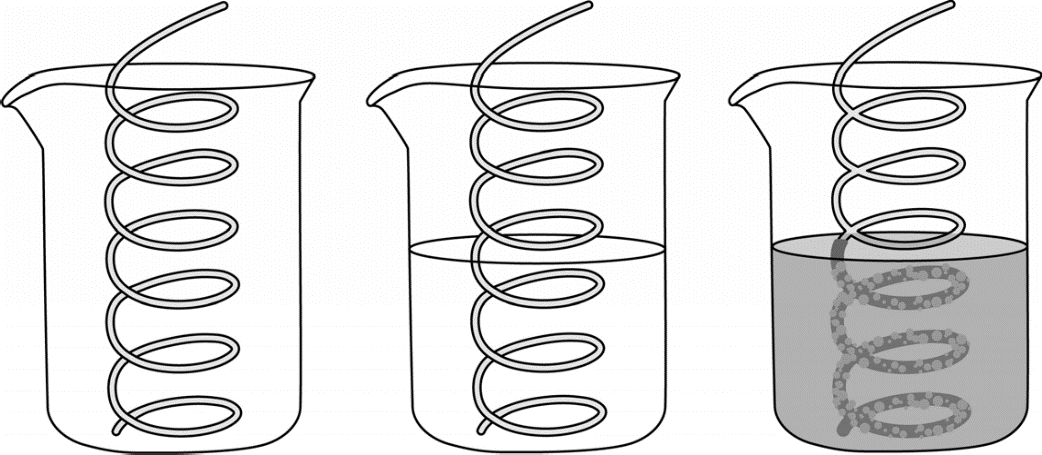 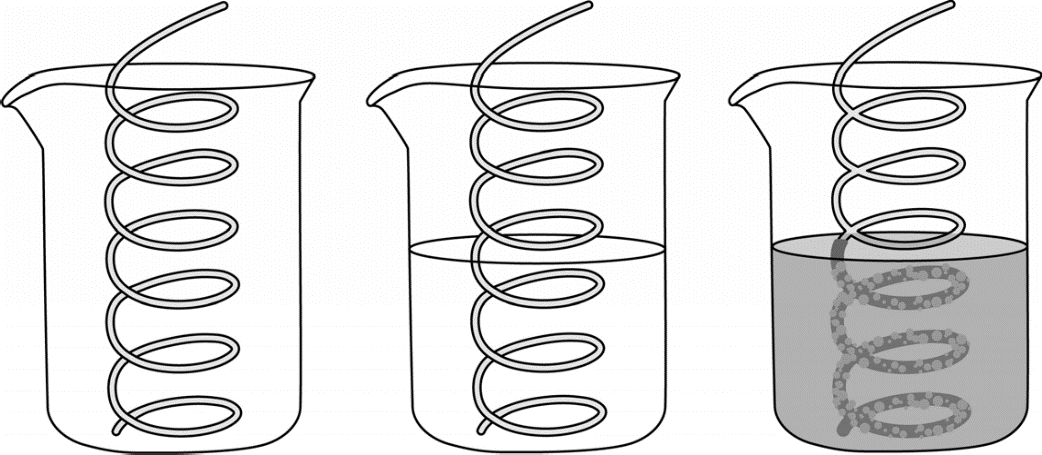 1p	31	De gebruikte kleurloze oplossing bevat één zout.   Geef de naam van een zout dat in deze oplossing aanwezig kan zijn. Maak  gebruik  van  Binas-tabel 35.3p	32	Geef de reactievergelijking van reactie 1 in formules. Vermeld ook de toestandsaanduidingen.1p	33	Bij het ontstaan van het wintertafereel verandert de kleur van de oplossing in het bekerglas.   Geef aan welke kleur de oplossing krijgt.2p	34	De massaverhouding zilverionen : koper is gelijk aan 3,40 : 1,00.   Bereken hoeveel mg koper maximaal kan reageren met 50,0 mL kleurloze oplossing die 21,6 mg zilverionen per mL bevat.1p	35	Voor één wintertafereel is 1,0 gram zilverionen nodig.Een potje bevat 10 gram van een zilverzout.Hoeveel  wintertaferelen  kunnen  hiermee  maximaal  worden gemaakt?minder  dan 1010meer  dan 10Medailles1p	36	In de tabel zijn onder 'samenstelling' vier verschillende metalen gegeven.   Geef de symbolen van de twee metalen die in dezelfde periode staan.1p	37	Eén gouden medaille voor de Olympische Spelen 2020 weegt 556 gram  en bevat 1,08 massaprocent goud.   Laat door middel van een berekening zien dat een gouden medaille voldoet aan de eis van minimaal 6,0 gram goud.2p	38	Leg uit of de metalen in de gouden medaille tot een legering zijn gevormd.1p     39  Welke medaille heeft de grootste massa? Neem hierbij aan dat de medailles een gelijk volume hebben.A  de  gouden  medaille B  de  zilveren  medaille C   de bronzen medaille1p	40	De benaming 'bronzen medaille' is chemisch gezien opvallend. Deze medaille van de Olympische Spelen 2020 is namelijk niet werkelijkgemaakt  van brons.   Geef de naam van de legering waaruit deze medaille is samengesteld.Maak  gebruik  van Binas.Koolstofdioxide   maken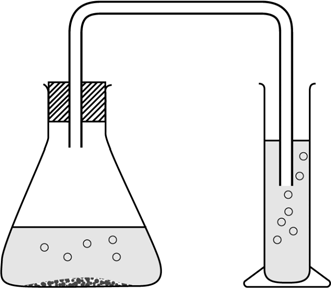 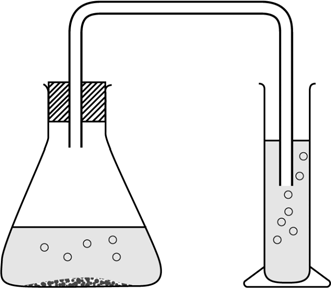 1p	41	Geef  de  formule  van calciumcarbonaat.1p	42	Door welk type reactie ontstaat het koolstofdioxide (regels 8 en 9)?door  een neerslagreactiedoor  een ontledingdoor  een verbrandingdoor  een zuur-basereactie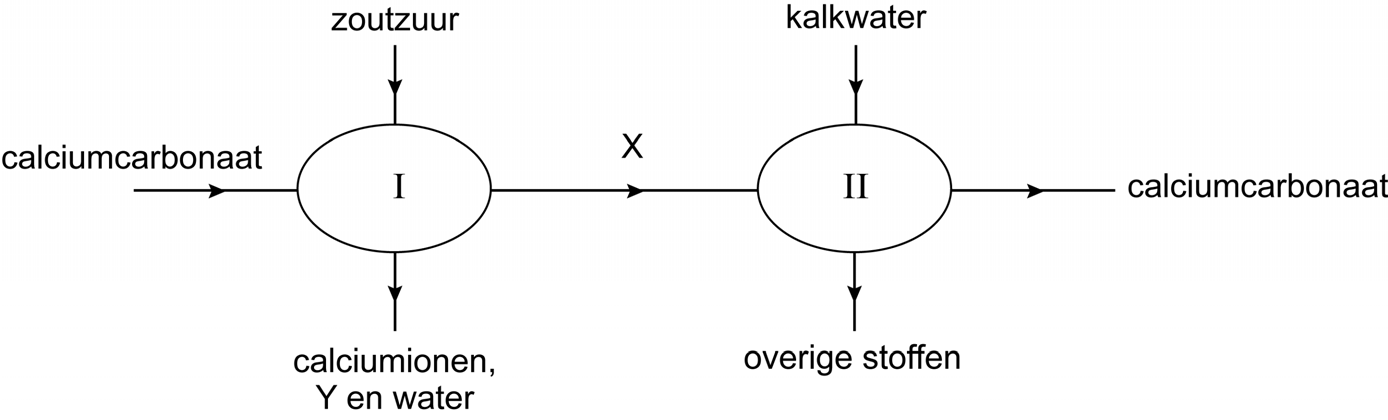 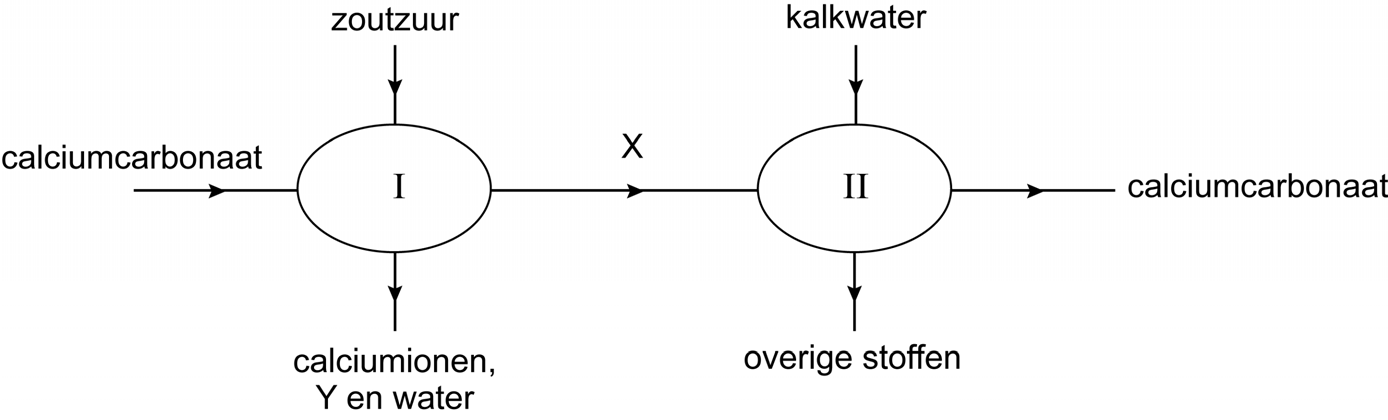 2p	43	Voer de opdracht van de docent uit. Maak hierbij gebruik van de informatie boven vraag 41.Noteer je antwoord als volgt:X = … Y = …1p	44	Geef aan waaraan de docent merkt dat het calciumcarbonaat niet meer reageert.1p	45	Een verslag bestaat uit verschillende onderdelen, zoals een onderzoeksvraag.   Geef aan welk onderdeel van het verslag is weergegeven.1p	46	Een van de gegeven zinnen uit het verslag maakt duidelijk dat het ontstane gas koolstofdioxide is.Welke van deze zinnen is dat?In  de  erlenmeyer  ontstaan belletjes.In de maatcilinder gaat het borrelen.In de maatcilinder wordt de vloeistof troebel.In de erlenmeyer verandert de kleur.Na de kleurverandering stopt na een tijdje de gasvorming.Op de bodem in de erlenmeyer blijft vaste stof liggen.1p	47	De kleurverandering in de erlenmeyer is zichtbaar doordat methyloranje aan de vloeistof was toegevoegd.    Geef  aan  welke kleurverandering plaatsvindt.Noteer je antwoord als volgt:De kleur verandert van … naar … .BronvermeldingEen opsomming van de in dit examen gebruikte bronnen, zoals teksten en afbeeldingen, is te vinden in het bij dit examen behorende correctievoorschrift.GT-0174-a-23-1-o	13 / 13einde soort stofwel/nietkoolwaterstoffen…moleculaire  stoffen…zouten…opgepompt  waterdrinkwaterijzerionen6,1  mg/L0,1 mg/Lmangaanionen0,25 mg/L0,0 mg/Lmagnesiumionen11 mg/L10 mg/Lcalciumionen90 mg/L45 mg/LpH78,3medaillesamenstellinggoudenzilver bedekt met minstens 6,0 gram goudzilveren92,5 massaprocent zilver en 7,5 massaprocent koperbronzen95 massaprocent koper en 5 massaprocent zink